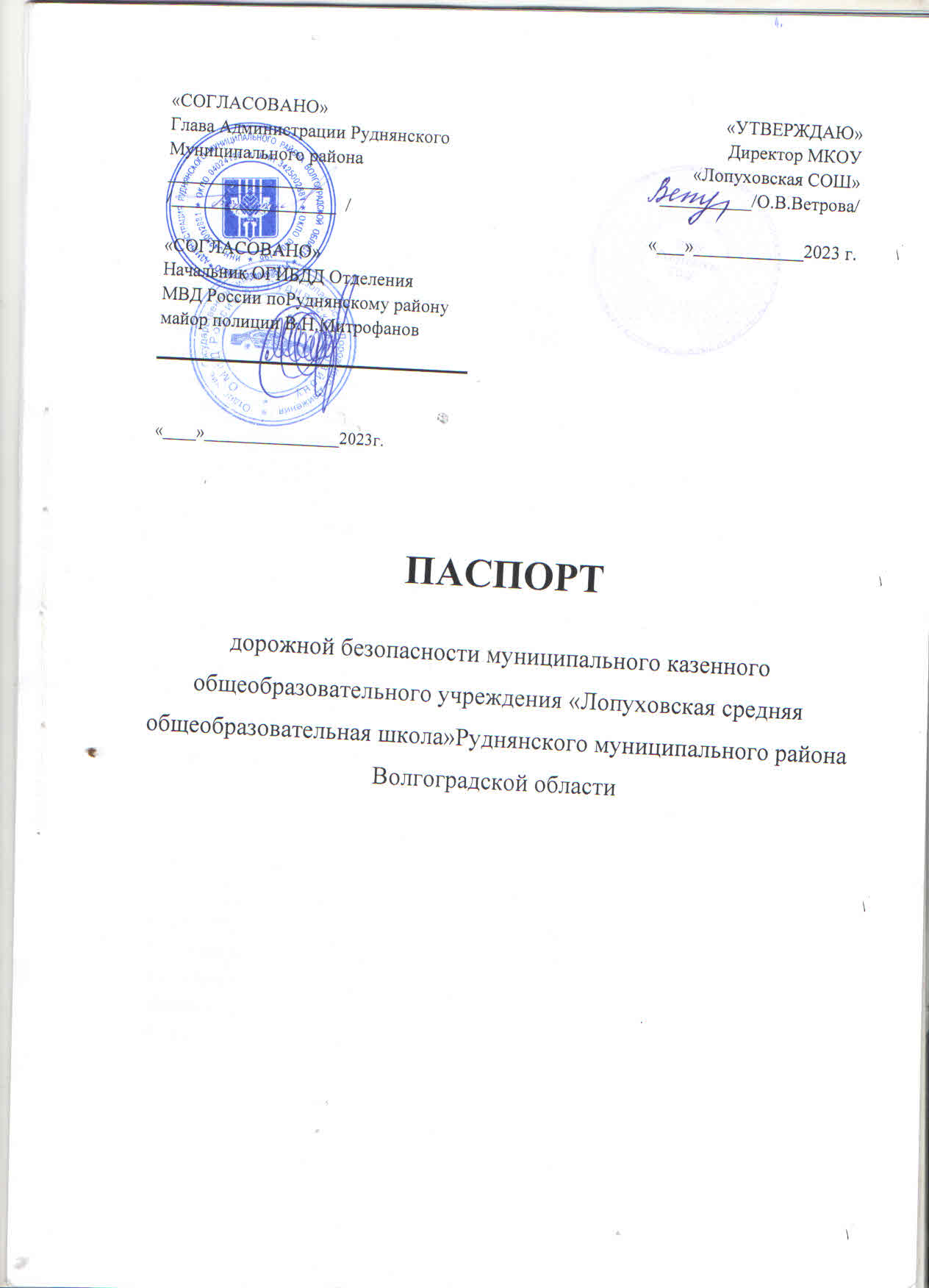 Общие сведения Муниципальное казённое общеобразовательное учреждение «Лопуховская средняя общеобразовательная школа» Руднянского муниципального района Волгоградской областиТип ОУ: общеобразовательная школаЮридический адрес ОУ: 403615, Волгоградская область,Руднянскийрайон,  селоЛопуховка, улица Молодежная, дом 35.Фактический адрес ОУ: 403615, Волгоградская область, Руднянскийрайон,  селоЛопуховка, улица Молодежная, дом 35.Руководители ОУ:Директор  школы: Ветрова Ольга Владимировна, тел:8-937-719-38-27Учитель:Побежимова Ольга Александровна, тел:8-937-721-52-49Ответственные работники муниципального органа образования: исполняющий обязанности начальника отдела образования, опеки и попечительства администрации  Руднянского  муниципального района заместитель председателя КДНиЗНРуднянского района Т.А МягковаОтветственные отГосавтоинспекции _________________ ________________ (должность) (фамилия, имя, отчество)_________________ ________________(должность) (фамилия, имя, отчество)___________________________________(телефон)Ответственные работники за мероприятия по профилактикедетского травматизма:Учитель: Побежимова Ольга Александровна, тел:8-937-721-52-49Наличие уголка по БДД: имеется, детская рекреация.Наличие класса по БДД: нетНаличие автогородка (площадки) по БДД: имеется  Наличие автобуса в ОУ: имеется ПАЗ 32053-70.Владелец автобуса: МКОУ «Лопуховская СОШ»СодержаниеПлан-схема школы:Район расположения школы, пути движения транспортных средств и детей (учеников, обучающихся);Организация дорожного движения в непосредственной близости от  школы с размещением соответствующих технических средств, маршруты движения детей и расположение парковочных мест; Пути движения транспортных средств к местам разгрузки/погрузки и рекомендуемых безопасных путей передвижения детей по территории образовательного учреждения.Информация об обеспечении безопасности перевозок детей специальным транспортным средством (автобусом):Общие сведения;Маршрут движения автобуса до ОУ; Безопасное расположение остановки автобуса ОУ. I. План-схемы школы.План-схема района расположения школы,пути движения транспортных средств и детей (учеников)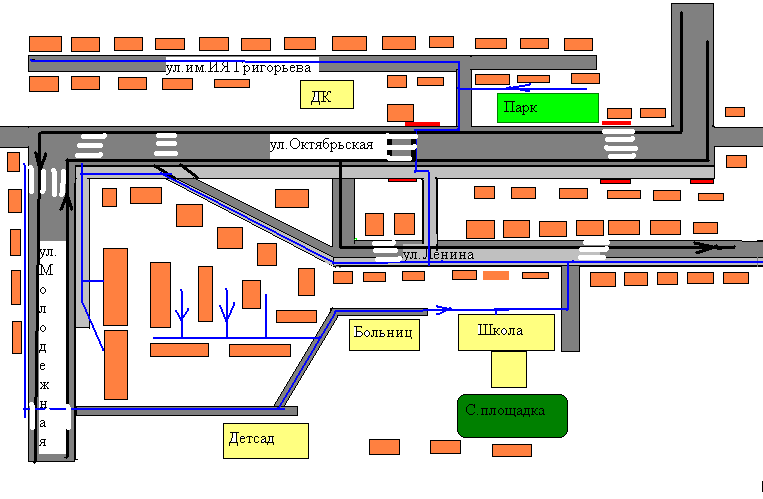                 -Жилая застройка                       -Социальные объекты                  -Спортивная площадка                -проезжая часть                           -Парк                                -нерегулируемый надземный пешеходный переход                -тротуар                                         -движение  учащихся                      -движение транспорта                                                        -остановочные площадки2. Схема организации дорожного движения в непосредственной близости от образовательного учреждения с размещением соответствующих технических средств, маршруты движения детей и расположение парковочных мест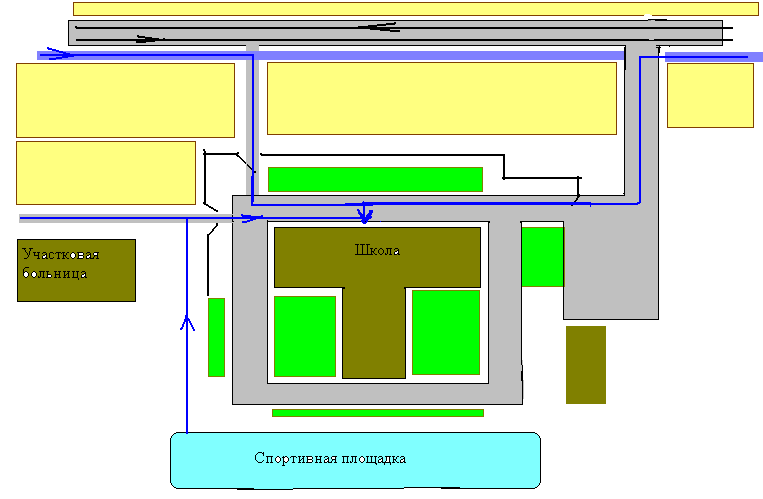                -здания школы              - парковая зона              -асфальтовое покрытие              -ограждение              -направление движения транспорта                - движение учащихся  к школе и обратно-               - жилой сектор              -тротуар              -спортивная площадка3.Пути движения транспортных средств к местам разгрузки/погрузки и рекомендуемые пути передвижения детей по территории  школы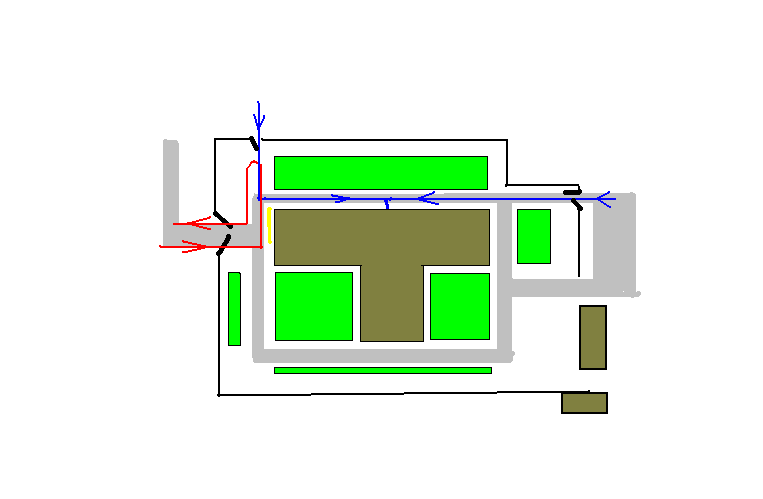                    -   парковая зона                            -здания	                            -асфальтовое покрытие                           -место разгрузки/погрузкигрузовых транспортных средств                            -движение учащихся на территории школы                            -движение грузовых транспортных средств на территории школы- ограждениеII. Информация об обеспечении безопасности перевозок детей специальным транспортным средством (автобусом).Общие сведения: Марка: ПАЗ 32053-70Государственный регистрационный знак:Е007РС 34		Соответствие конструкции требованиям, предъявляемым к школьным автобусам: соответствует1. Сведения о водителе автобуса2. Организационно-техническое обеспечение1) Лицо, ответственноеза обеспечение безопасности дорожного движения:  Санькова Елена Николаевна, прошла обучение в ООО «Московский институт профессиональной переподготовки и повышения квалификации педагогов» по программе повышения квалификации «Организация перевозок обучающихся образовательных организаций: теория и практика»в объеме 72 часа. Удостоверение о повышении квалификации № 0042612 от 25.04.2023. 2) Организация проведения предрейсового медицинского осмотра водителя.Предрейсовый медицинский осмотр водителя осуществляет фельдшер Лопуховской участковой больницы Немченко Н.В. на основании  договора с ГБУ ЦРБ Руднянского муниципального района действительного с 09.01.2023г до  31.12.2023г.( договор №5/23 от 20.01.2023г)(Справка №641 выдана в том, что Немченко Н.В. прошла 36-часовую подготовку по вопросам проведения предрейсовых, послерейсовыхмедицинских осмотров водителей транспортных средств, допущена к проведению предрейсовых, послерейсовых и текущих медицинских осмотров водителей. Дата выдачи справки 14.12.2018г.3) Дата очередного технического осмотра:15 сентября 20234) Место стоянки автобуса в нерабочее время: с.Лопуховка, ул.Мира, д.53Меры, исключающие несанкционированное использование: установлена система ГЛОНАСС/GPS,ТахографDTCO-3283,серийный номер 0040189616,дата производства октябрь 2018г.3. Сведения о владельцеЮридический адрес владельца:403615, Волгоградская область, Руднянскийрайон,  селоЛопуховка, улица Молодежная, дом 35.Фактический адрес владельца:403615, Волгоградская область, Руднянскийрайон,  селоЛопуховка, улица Молодежная, дом 35.Телефон ответственного лица: 8-937-694-25-88Согласовано                                                                                               УтверждаюГлава Лопуховского сельского поселения                 Директор МКОУ «Лопуховская СОШ»_______________/С.А. Богатырев                                 ________________/ О.В. ВетроваМаршрут движения школьного автобуса Условные обозначения:                   -место посадки и высадки учащихся                - жилая зона               -маршрут движения автобуса               -автомобильная дорога с твердым покрытием              -место стояночной площадки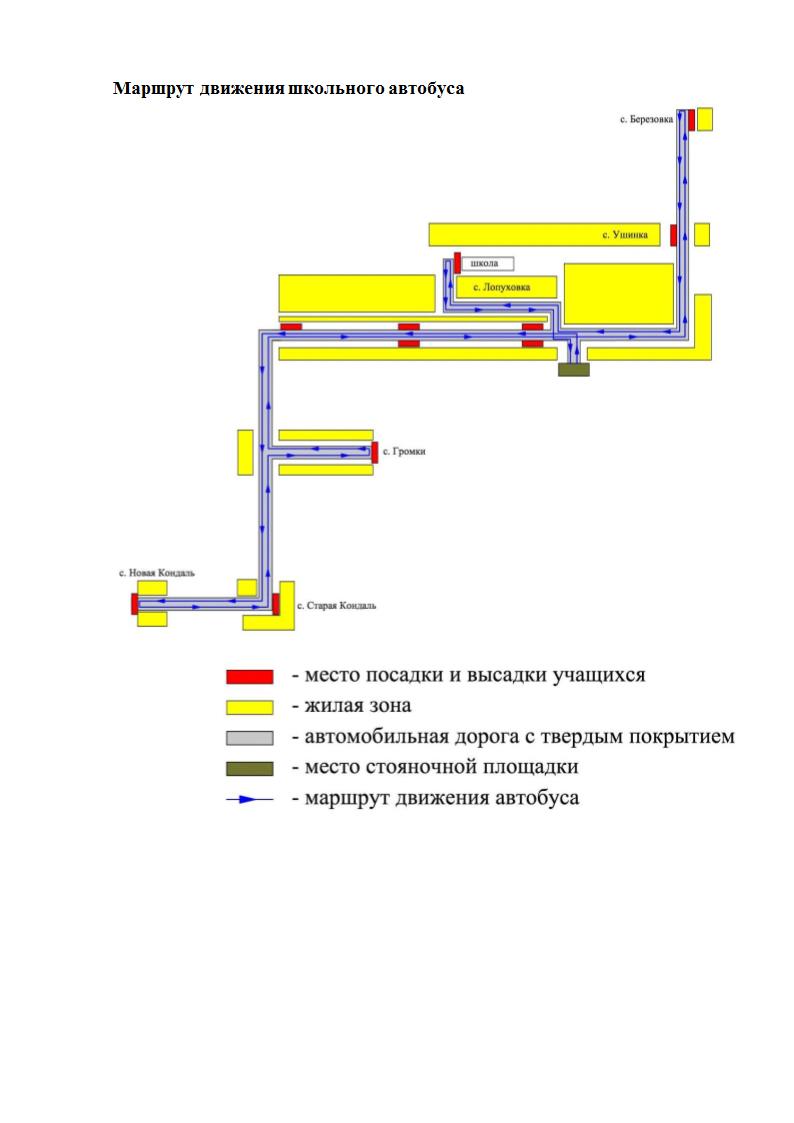 Безопасное расположение остановки автобуса уМКОУ « Лопуховская СОШ»Руднянского Муниципального района Волгоградской области.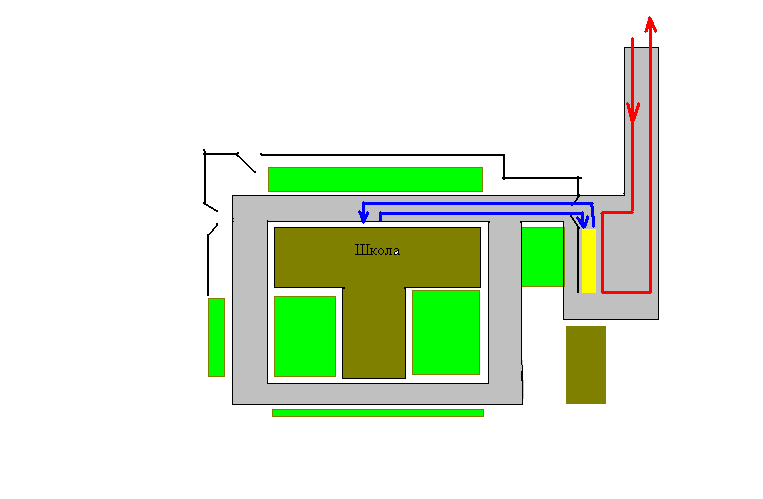                -здание школы-парковая зона              -асфальтовое покрытие              -место посадки /высадки учащихся              -ограждение              -движение школьного автобуса              - движение учащихся к месту посадки/высадкиФамилия, имя, отчествоПринят на работуСтаж в кате-горииDДата пред- стоящего мед. осмотраПериод проведения стажировкиПовышениеква-лификацииДопущен-ные нару-шения ПДДЯшихин Николай Михайлович07.09. 232август 202407.09.2023